муниципальное казенное дошкольное образовательное учреждение –детский сад № 10г. ТатарскаПраздник ко дню здоровьядля детейразных групп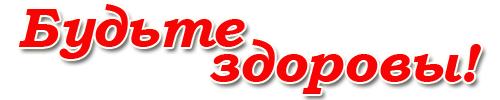 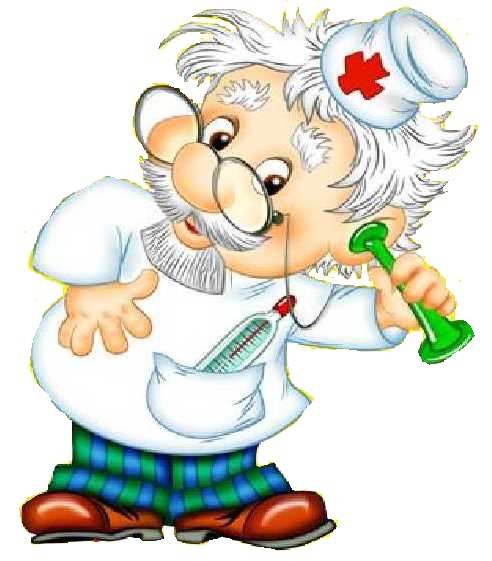                                                                                 Подготовили:  Чернова Алена,                                                                                                      Балашова Ира                                                Проверил: Муз. руководитель: Макарова Е.В._____________Воспитатель: Кривцова Н.В. ____________Татарск, 2018Описание: 7 апреля - официальный праздник, посвященный Дню здоровья. Мероприятия, которые проводят в этот день, еще раз подчеркивают необходимость в комплексном развитии детской личности, служат напоминанием юным воспитанникам о необходимости беречь и поддерживать свое здоровье.Предварительная работа:	- украшение музыкального зала;- беседы о здоровье, здоровом образе жизни, как сохранить свое здоровье;- рассматривание альбомов, книг, фотографий, презентаций о том, как беречь здоровье.Цель: Закреплять культурно-гигиенические навыки у детей, приобщать детей к занятиям физкультурой и, к здоровому образу жизни, создание эмоциональной атмосферы.Задачи:- развивать двигательные навыки;- развивать выдержку и внимание в играх и эстафетах;- создать радостное эмоциональное настроение.Оборудование: 10 обручей, 2 желтых кружка, 2 кегли, 12 желтых «лучиков»,  2 маленьких мяча, 2 фитбола, аскорбиновая кислота на каждого ребенка (40 шт.), костюм «Айболита», воздушные шары (10 шт.), 2 плаката, буквы для оформления, Действующие лица: - Ведущий (взрослый), - Айболит (взрослый), - детиХод праздника:Дети разных групп в спортивной форме под марш входят в зал, через середину расходятся в разные стороны и садятся на места.Ведущий: Здравствуйте, ребята! У нас сегодня большой праздник «День здоровья!». Здоровье - это дар, который мы с вами должны беречь, чтобы всегда быть весёлыми, сильными, красивыми. Ребята, а вы знаете, что надо делать, чтобы быть здоровыми?Дети: Ответы детейВедущий: Сегодня мы вспомним с вами всё, что нужно делать, чтобы быть здоровыми.«Утром ты зарядку делайБудешь сильным, ловким, смелым!»Музыкальная игра - «Зарядка»Дети садятся на места. В зал входит доктор Пилюлькин.Пилюлькин: Так-так, а что это у вас здесь происходит?Ведущий: Спортивные соревнования, посвященные Дню здоровья!Пилюлькин: Здоровье-это хорошо! А вы-то, все здоровы?Дети: Здоровы!Пилюлькин: А кто это вам сказал, что вы здоровы? Только я - доктор Пилюлькин, могу сказать, что вы здоровы! А я этого пока не говорил. Для начало надо вас осмотреть… (обходит детей, заглядывает в рот, слушает, обращается к ведущему).Пилюлькин: Вы таблетки им давали?Ведущий: Нет!Пилюлькин: А может микстуру или касторку?Ведущий: Нет!Пилюлькин: Не понял! В чем же тогда секрет здоровья ребят?Ведущий: Сейчас они сами об этом расскажут.Выходят дети подготовительной группы и читают стихи.1.Ребёнок: Чтоб здоровье сохранить          (Есения К.)                   Организм свой укрепить                   Знает вся моя семья                   Должен быть режим у дня.2. Ребёнок: Нам пилюли и микстуры          (Соня П.)                    И в мороз и холода                    Заменяет физкультура                    И холодная вода.3.Ребёнок: Приучай себя к порядку,              (Даша И.)                   Делай каждый день зарядку.                   Смейся веселей, будешь здоровей.4. Ребёнок: В мире нет рецепта лучше            (Вероника К.)                    Будь со спортом неразлучен,                    Проживёшь сто лет-                    Вот и весь секрет!Дети садятся на свои места.Пилюлькин: Вы хотите сказать, что они у вас закаляются и водой холодной умываются?Ведущий: Да!Пилюлькин: Да вы что, у них же температура будет подниматься! (достаёт большой градусник и начинает мерить температуру детям, охает, возмущается)Ведущий: Ты, Пилюлькин, не волнуйся! Лучше посмотри, какие наши ребята бодрые, ловкие, весёлые.Игра второй и подготовительной группы «Перепрыгни через обручи»10  обручей  (по 5 обручей на команду) и две кегли.Описание: Дети строятся на две команды. Их задача пропрыгать на двух ногах в каждый обруч, добежать до ориентира и бегом вернуться назад.Дети садятся на свои места.Ведущий: Ребята, зарядку мы с вами сделали, поиграли, напомните нам, что ещё должен делать здоровый ребёнок по утрам? Дети: (ответы детей)Пилюлькин: Ребята, чистота – это залог здоровья. А вот кто лучшие помощники чистоты - надо будет вам сказать, слушайте загадки.ЗагадкиПосле бани помогаюПромокаю, вытираю.Пушистое, махровое,Чистое и новое. (Полотенце)Ускользает, как живое,Но не выпущу его я.Белой пеной пениться,Руки мыть не лениться (Мыло)Хожу, брожу не по лесам,А по усам, по волосам.И зубы у меня длинней, Чем у волков и у медведей. (Расческа)Волосистою головкойВ рот она влезает ловкоИ считает зубы намПо утрам и вечерам. (Зубная щетка)Чтобы волосы блестелиИ красивый вид имели,Чтоб сверкали чистотой,Мною их скорей помой (Шампунь)Пилюлькин: Хорошо, загадки отгадали! А теперь давайте поиграем. Приглашаю старших детей построиться на две команды.(дети подготовительной группы строятся на две команды.)Игра для подготовительной группы  «Прыжки на мячах»2 больших мяча и две кегли.Описание: Детям необходимо на фитболах проскакать до ориентиров и назад.Игра для второй младшей группы (бег с мячом)2 маленьких мяча и 2 кегли.Описание: Дети в руках держат мяч, добегают до ориентиров, обегают их и возвращаются назад и передают мяч следующему.Дети садятся на свои места.Ведущий: Чтоб здоровым оставаться нужно правильно питаться! В следующем конкурсе вам ребята нужно быть внимательными, если еда полезная отвечать «Да», если не полезная еда отвечать «Нет».Игра «Да и Нет»Каша – вкусная едаЭто нам полезно? (Да)Лук зеленый иногдаНам полезен дети? (Да)В луже грязная водаНам полезна иногда? (Нет)Щи – отличная едаЭто нам полезно? (Да)Мухоморный суп всегда – Это нам полезно? (Нет)Фрукты – просто красота!Это нам полезно? (Да)Грязных ягод иногда	Съесть полезно, детки? (Нет)Овощей растет гряда.Овощи полезны? (Да)Сок, компотик иногдаНам полезны, дети? (Да)Съесть мешок большой конфетЭто вредно, дети? (Да)Лишь полезная едаНа столе у нас всегда!(Да)А раз полезная еда –Будем мы здоровы? (Да)Ведущий: По утрам ты закаляйсяВодой холодной обливайсяБудешь ты всегда здоров,Тут не надо лишних слов.Танцевальная игра 2 младшей группы «Лунатики» Ведущий: Чтобы закаляться, нужно чаще гулять в парках, в лесу. Не забывайте ребята, что очень полезно дышать свежим чистым воздухом, купаться и наслаждаться солнцем.Сейчас ребята второй младшей группы сделают так, что в нашем зале станет ещё светлее и теплее. Они соберут солнышки.	 Игра для второй младшей «Собери солнышко»Описание: 2 команды детей. У детей в колонне в руке по лучику. По сигналу по очереди, первый ребенок должен добежать до цели, положить лучик на пол около желтого кружочка и вернуться назад, передав эстафету другому. Выигрывает та команда, которая быстрее соберёт солнышко.Ведущий: Чтобы оставаться здоровым нужно заниматься спортом, который помогает быть быстрым, сильным, ловким. Давайте посмотрим, как наши дети могут очень быстро завязать ленточки.Танец подготовительной группы « День здоровья»Дети садятся на свои места. Пилюлькин обходит детей, опять смотрит горло, слушает.Пилюлькин: Ну, детишки, как здоровье? Сердце ровненько стучит? Голова, нога, животик, зуб случайно не болит?Дети: Нет!Пилюлькин: Хорошо! Теперь я знаю, чтобы быть здоровым, не надо пить таблетки и касторку. Нужно спортом заниматься и правильно питаться. Очень с вами мне было весело. И за это я Вас хочу угостить витаминами.  (раздает витамины детям)Пилюлькин: Ну что ж, ребята, мне пора в дорогу! Пойду в гости к другим ребятам посмотрю, ведут ли они здоровый образ жизни. А вам желаю не болеть, продолжать заниматься спортом, закаляться, чаще улыбаться и быть в хорошем настроении. Тогда никакие болезни вам не будут страшны. (уходит)Ведущий: Наш спортивный праздник подошёл к концу.                  Я желаю вам ребята быть здоровыми всегда.                  Гуляйте на воздухе,                  Не ешьте перед сном                  А летом спите с распахнутым окном                  Дружите с водою, купайтесь, обтирайтесь                  Зимой и летом физкультурой занимайтесь!                  Быть здоровым – это так здорово!!!Дети выходят из зала.